ОПРОСНЫЙ ЛИСТ для заказа емкостных аппаратовНаименование (обозначение) аппарата Количество аппаратов  шт.11. Наименование и адрес организации, заполнившей опросный лист12. Подпись руководителя организации, заполнившей опросный лист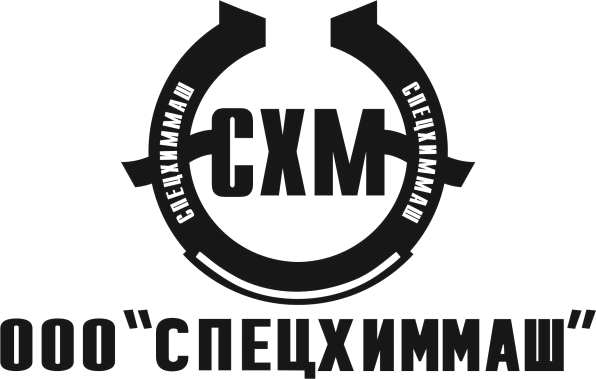 440000, г. Пенза, ул. Калинина, 108 Б.440000, г. Пенза, ул. Калинина, 108 Б.440000, г. Пенза, ул. Калинина, 108 Б.440000, г. Пенза, ул. Калинина, 108 Б.440000, г. Пенза, ул. Калинина, 108 Б.р/с 40702810648000007117                                                                                                                                                                                                                                                                                                                                                                                                                                                                                                                                                                                                                                                                                                                                                                                                   р/с 40702810648000007117                                                                                                                                                                                                                                                                                                                                                                                                                                                                                                                                                                                                                                                                                                                                                                                                   р/с 40702810648000007117                                                                                                                                                                                                                                                                                                                                                                                                                                                                                                                                                                                                                                                                                                                                                                                                   р/с 40702810648000007117                                                                                                                                                                                                                                                                                                                                                                                                                                                                                                                                                                                                                                                                                                                                                                                                   р/с 40702810648000007117                                                                                                                                                                                                                                                                                                                                                                                                                                                                                                                                                                                                                                                                                                                                                                                                   литер В, этаж 1литер В, этаж 1литер В, этаж 1литер В, этаж 1литер В, этаж 1Отд. №8624 Сбербанка России г. ПензаОтд. №8624 Сбербанка России г. ПензаОтд. №8624 Сбербанка России г. ПензаОтд. №8624 Сбербанка России г. ПензаОтд. №8624 Сбербанка России г. Пензател. (8412) 99-99-13, 99-99-15, 99-99-16тел. (8412) 99-99-13, 99-99-15, 99-99-16тел. (8412) 99-99-13, 99-99-15, 99-99-16тел. (8412) 99-99-13, 99-99-15, 99-99-16БИК 045655635БИК 045655635E-mail: info@shm.suE-mail: info@shm.suE-mail: info@shm.suE-mail: info@shm.suк/с 30101810000000000635к/с 30101810000000000635к/с 30101810000000000635к/с 30101810000000000635Сайт: www.shm.suСайт: www.shm.suСайт: www.shm.suСайт: www.shm.suИНН 5837052370 КПП 583701001ИНН 5837052370 КПП 583701001ИНН 5837052370 КПП 583701001ИНН 5837052370 КПП 583701001№ п/пНеобходимые сведенияНеобходимые сведенияВ аппарате1Характеристика рабочей средыНаименованиеФизическое состояние (газ, пар, жидкость)Состав, концентрацияПлотность, кг/м3Склонность к кристаллизации (да, нет)Температура кипения при давлении 0,07 МПа (0,7 кгс/см2), CГорючесть, воспламеняемость, взрывоопасность по ГОСТ 12.1.004-76Класс опасности по ГОСТ 12.1.007-762Рабочие параметры процессаРабочее давление, МПа (кгс/см2)Рабочая температура, C3МатериалКорпуса аппаратаДеталей, соприкасающихся с рабочей средой (корпус, трубный пучок и т. д.)Деталей, не соприкасающихся с рабочей средой (рубашка и т. д.)4Тип опорЛапы, стойки, седловые опоры (только для горизонтальных аппаратов)Установка на бетонном основании или металлоконструкции (только для горизонтальных аппаратов)5Тип электродвигателя и напряжение (В) (для аппаратов с погружным насосом)Тип электродвигателя и напряжение (В) (для аппаратов с погружным насосом)6Необходимость приварки устройств для крепления теплоизоляцииНеобходимость приварки устройств для крепления теплоизоляции7Место установки аппарата (на открытой площадке, в отапливаемом помещении, неотапливаемом помещении)Место установки аппарата (на открытой площадке, в отапливаемом помещении, неотапливаемом помещении)8Средняя температура наиболее холодной пятидневки, CСредняя температура наиболее холодной пятидневки, C9Наличие секционного подогревателяНаличие секционного подогревателя10Номинальный объем, м3Номинальный объем, м3(должность)(дата)(подпись)